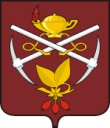 АДМИНИСТРАЦИЯ ГОРОДСКОГО ОКРУГА «ГОРОД КИЗЕЛ»П О С Т А Н О В Л Е Н И Е         05.05.2022                                                                                          № 203О внесении изменений в состав Советапо развитию малого и среднего предпринимательства в городскомокруге «Город Кизел», утвержденный постановлением администрации городского округа «Город Кизел» от 31.03.2021 №119/1В связи с кадровыми изменениями в составе администрации городского округа «Город Кизел», руководствуясь п.11 ч.2 ст.44, п.14 ч.5 ст.46 Устава городского округа «Город Кизел» Пермского края, администрация города Кизела ПОСТАНОВЛЯЕТ:Внести в состав Совета по развитию малого и среднего предпринимательства в городском округе «Город Кизел», утвержденный постановлением администрации городского округа «Город Кизел» от 31.03.2021 № 119/1, от 16.04.2021 № 156 следующие изменения:исключить из состава Совета:секретаря - Шипулину Елену Юрьевну - ведущего специалиста отдела экономики и муниципальных закупок;Новикову Г.А. - индивидуальный предприниматель (по согласованию);включить в состав Совета:секретаря - Колесникову Наталью Анатольевну - ведущего специалиста отдела экономики;Онучину А.А. - индивидуальный предприниматель (по согласованию).Обнародовать настоящее постановление в МБУ «Кизеловская библиотека» и разместить на официальном сайте администрации города Кизела- http://www.kizelraion.ru.Настоящее постановление вступает в силу с момента подписания.Возложить контроль за исполнением настоящего постановления на первого заместителя главы администрации города Кизела Гинтер С.Е.Глава города Кизела                                                                                   А.В. Родыгин 